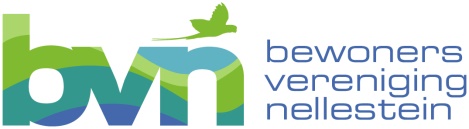 MACHTIGING Ondergetekende,
…………………………………………………………………machtigt hierbij 
…………………………………………………………………om hem/haar te vertegenwoordigen en namens hem/haar te stemmen op de Algemene Ledenvergadering van de Bewonersvereniging Nellestein op maandag, 25 maart 2019.Amsterdam,  ….. maart 2019Handtekening: …………………………………………………..…Naam: ……………………………………………Adres: ……………………………………………